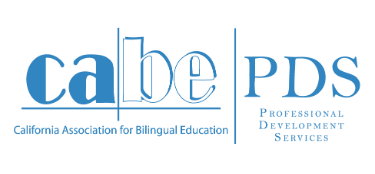 Professional Development Institute ProposalWe welcome your ideas on professional development topics that are current and relevant to the education of English Learners and linked to CABE’s vision of biliteracy, educational equity, and 21st century success for all.Please complete all fields and email to: kris@gocabe.org Name:Name:Date:Phone:Phone:Email:Topic:Target audience:Elementary teachers:  Primary (TK-3)   Upper (4-6) Secondary teachers:  Middle (6-8)   High (9-12)Administrators:  Elementary  Secondary  DistrictQualifications for presenter:Qualifications for presenter:Qualifications for presenter:Qualifications for presenter:Description of the institute content:Description of the institute content:Description of the institute content:Link(s) to the             CABE vision: (biliteracy, educational equity, and 21st century success for all)Link(s) to the             CABE vision: (biliteracy, educational equity, and 21st century success for all)Link(s) to the             CABE vision: (biliteracy, educational equity, and 21st century success for all)Link(s) to and aligned with California state content standards:(CCSS ELA,  CCSS math, CCSS Standards for Literacy in History/Social Studies, Science, and Technical Subjects, NGSS standards, and/or the history/social science content standards)Link(s) to and aligned with California state content standards:(CCSS ELA,  CCSS math, CCSS Standards for Literacy in History/Social Studies, Science, and Technical Subjects, NGSS standards, and/or the history/social science content standards)Link(s) to and aligned with California state content standards:(CCSS ELA,  CCSS math, CCSS Standards for Literacy in History/Social Studies, Science, and Technical Subjects, NGSS standards, and/or the history/social science content standards)Specific link(s) to Integrated and/or Designated ELD: (based on the CA ELA/ELD Curriculum Framework)Specific link(s) to Integrated and/or Designated ELD: (based on the CA ELA/ELD Curriculum Framework)Specific link(s) to Integrated and/or Designated ELD: (based on the CA ELA/ELD Curriculum Framework)Link(s) to the research on the topic:Link(s) to the research on the topic:Link(s) to the research on the topic:Link(s) to the new definition of professional development:(sustained, intensive, collaborative, job-embedded, data-driven, classroom-focused)Link(s) to the new definition of professional development:(sustained, intensive, collaborative, job-embedded, data-driven, classroom-focused)Link(s) to the new definition of professional development:(sustained, intensive, collaborative, job-embedded, data-driven, classroom-focused)How will this institute impact the academic instruction and language acquisition support that English Learners receive in the classroom?How will this institute impact the academic instruction and language acquisition support that English Learners receive in the classroom?How will this institute impact the academic instruction and language acquisition support that English Learners receive in the classroom?